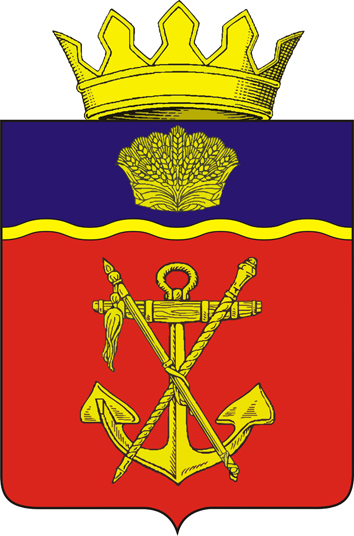 АДМИНИСТРАЦИЯКАЛАЧЁВСКОГО МУНИЦИПАЛЬНОГО РАЙОНАВОЛГОГРАДСКОЙ ОБЛАСТИПОСТАНОВЛЕНИЕот      17.02. 2011 года            № 163Об утверждении Стандарта качества предоставления муниципальных услуг  в сфере организации  мероприятий по работе с молодежью                 В соответствии с Постановлением главы Калачевского муниципального района от 10.08.2010 года № 1384/1 «О муниципальных услугах Калачевского муниципального района», в целях повышения эффективности расходования бюджетных средств, открытости и общедоступности информации по предоставлению муниципальных услуг населению, руководствуясь Уставом Калачевского муниципального района,п о с т а н о в л я ю:1.Утвердить прилагаемый Стандарт качества предоставления муниципальных услуг в сфере организации и осуществления мероприятий по работе с молодежью, заключающихся: - в оказании молодежи содействия в вопросах трудоустройства и занятости;- в обеспечении массовых мероприятий, слетов, акций, конкурсов, деятельности клубов героико-патриотической направленности;- в реализации социальных проектов.2. Настоящее постановление вступает в силу с момента его подписания и подлежит официальному опубликованию. 3. Контроль исполнения данного постановления возложить на и.о. первого заместителя главы Калачевского муниципального района А.Ю.Варламова.И.о. главы Калачевскогомуниципального района                                           Т.И.НургалеевПриложение № 1 к Постановлению Главы Калачевского муниципального района № 163  от 17.02.2011г.         Стандарт качества предоставления муниципальной услуги «Организация и осуществление мероприятий по работе с молодежью» на территории Калачевского муниципального района.1.Разработчик стандарта муниципальной услуги «Организация и осуществление мероприятий по работе с молодежью»- отдел по делам молодежи администрации Калачевского муниципального района.2. Область применения стандарта.2.1 Настоящий стандарт распространяется на проведение культурно-массовых, спортивных, патриотических мероприятий  Калачевским «Комплексным центром социального обслуживания молодежи».2.2.Стандарт устанавливает требования к объему и качеству муниципальной услуги, определяет ее состав, форму, порядок и условия предоставления.3. Организация и лица, в отношении которых применяется стандарт.3.1.Стандарт качества муниципальной услуги «Организация и осуществление  мероприятий по работе с молодежью» предоставляется за счет средств бюджета населению Калачевского муниципального района.3.2. Услуга оказывается молодежи в возрасте от 14 до 30 лет по месту нахождения муниципального учреждения, предоставляющего соответствующий вид услуги, а при реализации совместных программ – и  на территории поселений Калачевского муниципального района.3.3. Содержание муниципальной услуги:- оказание содействия в вопросах трудоустройства и занятости молодежи;- обеспечение массовых мероприятий, слетов, акций, конкурсов, занятий в  клубах героико-патриотической направленности (обеспечение персоналом и помещением, услугами тепло-, электро- и водоснабжения, услугами водоотведения, обеспечение безопасности, материально-технического оснащения досуга молодежи);- реализация социальных проектов.3.4. Единица измерения: мероприятие.3.5. Источник финансирования: бюджет Калачевского муниципального района.3.6. Способ установления цены муниципальной услуги – норматив.4. Нормативные правовые акты, регламентирующие качество предоставления муниципальной услуги:- федеральный закон от 06.03.2003 г. № 131-ФЗ «Об общих принципах организации местного самоуправления в Российской Федерации»;- закон Волгоградской области от 22.06.2001 г. № 552-ОД «О государственной молодежной политике в Волгоградской области»;- закон РФ от 19.04.1991 г. № 1032 «О занятости населения в Российской Федерации»;- федеральный закон от 24.06.1999 г. № 120-ФЗ «Об основах системы профилактики безнадзорности и правонарушений среди несовершеннолетних»;- закон Волгоградской области от 16.08.1999 г. № 293-ОД «О профилактике наркомании и токсикомании на территории Волгоградской области»;- Устав МУ «Комплексный центр социального обслуживания молодежи».5. Порядок получения доступа к муниципальной услуге:5.1.Получатели муниципальной услуги:- жители Калачевского муниципального района в возрасте от 14 до 30 лет, а также лица, временно находящиеся на территории района вне зависимости от пола, возраста, национальности, религиозных убеждений, места жительства, места регистрации, иных обстоятельств.5.2. Требования к  качеству муниципальной услуги, закрепляемые стандартом муниципальной услуги Калачевского муниципального района.5.2.1. Требования к организации, оказывающей муниципальную услугу.        В соответствии с требованиями действующего законодательства для обеспечения необходимого качества услуг в сфере молодежной политики должны соблюдаться следующие основные условия:- укомплектованность учреждения специалистами (уровень образования, квалификации работников);- наличие необходимой документации, соответствие ее нормам действующего законодательства;- наличие материально-технических ресурсов.5.2.2. Документы, регламентирующие деятельность организации:- Устав организации;- свидетельство о регистрации юридического лица;- свидетельство о постановке на налоговый учет;- правила внутреннего трудового распорядка;- приказы, распоряжения;- штатное расписание;- должностные инструкции;- аттестационные документы;- эксплуатационные документы на оборудование, приборы, аппаратуру.5.2.3. Условия размещения и режим работы организации:- учреждение социального обслуживания молодежи должно размещаться в специально предназначенных стационарных зданиях, которые должны быть обеспечены необходимыми видами коммунально-бытового обслуживания и оснащены средствами связи;- состояние помещений должно отвечать требованиям санитарно-гигиенических норм и правил, требованиям противопожарной безопасности, охраны труда;- помещения учреждения должны быть защищены от воздействия факторов, отрицательно влияющих на качество предоставляемых услуг: повышенная/ пониженная температура и влажность воздуха, излишняя запыленность, загрязненность, избыточный шум, вибрация и т.д.;- режим работы специалистов – согласно плану работы  подразделений;- проведение досуговых и тематических мероприятий – согласно годовому плану.5.2.4.Техническое оснащение.   Техническое оснащение учреждения должно соответствовать нормам действующего законодательства. На все помещения и имеющееся в наличии оборудование, приборы, аппаратуру должны быть соответствующие документы (технические паспорта, инвентаризационные описи, качественные удостоверения и прочие документы), которые должны содержать сведения о правилах их эксплуатации, обслуживания, поддержания в работоспособном, технически исправном состоянии.5.2.5. Укомплектованность организации кадрами и их квалификация (количественные и квалификационные требования к персоналу, системе переподготовки кадров и т.д.).     Учреждение социального обслуживания молодежи должно быть укомплектовано специалистами необходимой квалификации в соответствии со штатным расписанием.     Каждый специалист должен иметь соответствующие его должности образование, квалификацию, профессиональную подготовку, обладать знаниями и опытом, необходимыми для выполнения возложенных на него обязанностей.5.2.6. Информационное сопровождение деятельности организации.Полная информация об услуге размещается в учреждении на информационном стенде, доступном для всех посетителей.На стендах с организационно-распорядительной информацией размещаются:- режим работы учреждения;- номера телефонов сотрудников.На стендах с тематической информацией размещаются:- порядок предоставления сведений заинтересованным лицам;- перечень документов, представляемых заявителем для получения муниципальной услуги.6. Требования к технологии оказания муниципальной услуги:- учреждение должно обеспечивать своевременно и в необходимом объеме предоставление услуг в сфере молодежной политики с учетом потребностей молодежи в тех или иных видах услуг;- доступность муниципальной услуги обеспечивается наличием мест для проведения мероприятий;- качество услуг, связанных с организацией досуга молодежи, должно обеспечиваться комфортными условиями. Для этого в учреждении должны быть предусмотрены необходимое освещение, вентиляция, температурный режим;-работники учреждения должны быть максимально вежливыми, внимательными, терпеливыми, умеющими помочь посетителям разобраться во всех интересующих их вопросах;- организация массовых мероприятий должна обеспечиваться своевременной информацией о проводимом мероприятии;- для обеспечения рекламы и гласности мероприятий учреждение представляет необходимую и достоверную информацию в средствах массовой информации, на рекламных афишах.7. Критерии оценки качества муниципальной услуги.    Качественное оказание услуг должно способствовать:- организации досуга молодежи;- героико-патриотическому воспитанию;- реализации социальных программ и проектов;- трудоустройству подростков и занятости молодежи.8.Поставщик муниципальной услуги:    МУ «Комплексный центр социального обслуживания молодежи» Калачевского муниципального района.9.Система индикаторов (характеристик) качества муниципальной услуги:10.Порядок обжалования нарушений  стандарта муниципальной услуги.10.1. Виды обращений.  Обращения граждан поступают в виде предложений, заявлений и жалоб:- предложение – рекомендация гражданина по совершенствованию нормативных правовых актов, деятельности учреждения;- заявление – просьба гражданина о содействии в реализации его прав, либо сообщение о нарушении нормативных правовых актов, недостатках в работе учреждения и должностных лиц, либо критика деятельности учреждения или должностных лиц;- жалоба – просьба гражданина о восстановлении и защите его нарушенных прав или интересов;- коллективные обращения – обращения двух и более граждан  в устном или письменном виде.10.2. Порядок действий.Граждане имеют право обращаться в учреждение как письменно, так и устно:- письменное обращение гражданина должно содержать: ФИО гражданина, почтовый адрес, по которому должен быть отправлен  ответ, суть предложения, заявления или жалобы; личную подпись и дату;- устные обращения граждан излагаются во время личного приема у главы муниципального района, его заместителей, начальника отдела по делам молодежи, директора учреждения.10.3. Регистрация жалоб:- регистрация подлежащих рассмотрению письменных обращений граждан производится в течение трех дней с момента поступления;- рассматриваются обращения граждан и направляется ответ заявителю в срок не более 30 дней со дня регистрации;- принятые по обращениям граждан решения документируются в журнале направленных ответов.11.Ответственность за нарушение требований стандарта качества муниципальных услуг несет директор МУ «Комплексный центр социального обслуживания молодежи» Калачевского района.12.Внешний контроль  деятельности учреждения:- проверка проводится сотрудниками отдела по делам молодежи администрации Калачевского муниципального района с целью приведения в соответствие качества фактически предоставляемых муниципальных услуг стандартам муниципальной услуги. № п/пИндикаторы качества муниципальной услугиЗначение индикатора1.Доля кадров с профессиональным образованием (от общего числа специалистов)80 %2.Охват молодежи на мероприятиях в течение года (от общего числа молодежи района в возрасте от 14 до 30 лет)60 %3.Доля  подростков, занимающихся в клубных формированиях центра10 %